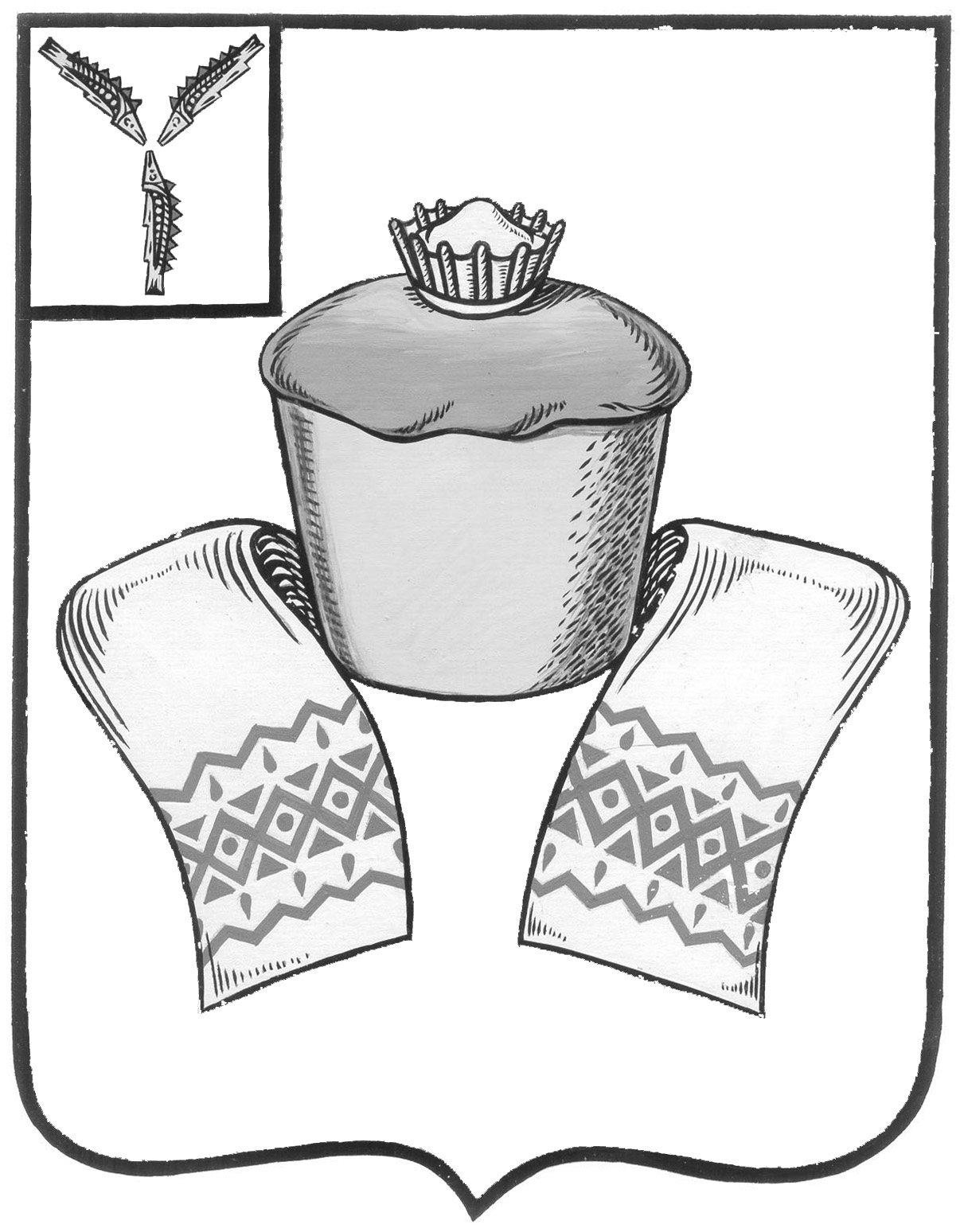 АДМИНИСТРАЦИЯ ФЕДОРОВСКОГО МУНИЦИПАЛЬНОГО РАЙОНАСАРАТОВСКОЙ ОБЛАСТИПОСТАНОВЛЕНИЕ  от  _______2020 № р.п. МокроусОб определении границ, прилегающих к некоторым организациям и объектам территорий, на которых не допускается розничная продажа алкогольной продукцииВ соответствии с Федеральным законом от 22 ноября 1995 года 
№ 171-ФЗ «О государственном регулировании производства и оборота этилового спирта, алкогольной и спиртосодержащей продукции и об ограничении потребления (распития) алкогольной продукции», постановлением Правительства Российской Федерации от 27 декабря 2012 года № 1425 «Об определении органами государственной власти субъектов Российской Федерации мест массового скопления граждан и мест нахождения источников повышенной опасности, в которых не допускается розничная продажа алкогольной продукции, а также определения органами местного самоуправления границ, прилегающих к некоторым организациям и объектам территорий, на которых не допускается розничная продажа алкогольной продукции» администрация Федоровского муниципального района ПОСТАНОВЛЯЕТ:1. Розничную продажу алкогольной продукции не допускать на территориях, прилегающих к детским, образовательным, медицинским организациям и объектам спорта, перечень которых утвержден в Приложении к настоящему постановлению.2. Установить границы прилегающих территорий земельных участков, принадлежащих организациям и объектам, указанных в пункте 1 настоящего постановления, до входа для посетителей в стационарный торговый объект – не менее 100 метров. 3. Контроль по исполнению настоящего постановления возложить на начальника управления экономического развития администрации Федоровского муниципального района.4. Настоящее постановление вступает в силу с момента официального опубликования.Глава  Федоровского муниципального района                                                                      А.В. НаумовПриложение к постановлению№ ___ от  ______2020Верно: управляющий делами                                                              Ю.А. Сергеева№ п/пНаименование организаций и объектовАдресОбщеобразовательные учрежденияОбщеобразовательные учрежденияОбщеобразовательные учреждения1.Муниципальное общеобразовательное учреждение средняя общеобразовательная школа № 1 имени З.К.Пряхиной р. п. Мокроус Федоровского района Саратовской области413410, Саратовская область, Федоровский район, р.п. Мокроус, ул. Советская, 32.Муниципальное общеобразовательное учреждение средняя общеобразовательная школа № 2 р.п. Мокроус Федоровского района Саратовской области413410, Саратовская область, Федоровский район, р.п. Мокроус, ул. Восточная, 403.Муниципальное общеобразовательное учреждение средняя общеобразовательная школа с. Еруслан Федоровского района Саратовской области413400, Саратовская область, Федоровский район, с. Еруслан, ул. Мирная, 11а4.Муниципальное общеобразовательное учреждение основная общеобразовательная школа п. Солнечный Федоровского района Саратовской области413421, Саратовская область, Федоровский район, п. Солнечный, ул. Набережная, 6а; ул. Набережная, 15.Муниципальное общеобразовательное учреждение основная общеобразовательная школа с. Спартак Федоровского района Саратовской области413421, Саратовская область, Федоровский район, с. Спартак, ул. Кооперативная, 2А6.Муниципальное общеобразовательное учреждение основная общеобразовательная школа с. Романовка Федоровского района Саратовской области, СПДО413412, Саратовская область, Федоровский район, с. Романовка, ул. Кооперативная, 22 ул. Советская, 487.Муниципальное общеобразовательное учреждение средняя общеобразовательная школа с. Первомайское Федоровского района Саратовской области, СПДО413414, Саратовская область, Федоровский район, с. Первомайское, ул. Октябрьская, 25; ул. Октябрьская, 178.Муниципальное общеобразовательное учреждение средняя общеобразовательная школа с. Калуга Федоровского района Саратовской области, СПДО413401, Саратовская область, Федоровский район, с. Калуга, ул. Школьная, 4, ул. Школьная, 39.Муниципальное общеобразовательное учреждение средняя общеобразовательная школа с. Федоровка Федоровского района Саратовской области им. И.С. Гавва413413, Саратовская область, Федоровский район, с. Федоровка, ул. им. И.С. Гавва, 8410.Муниципальное общеобразовательное учреждение средняя общеобразовательная школа с. Мунино Федоровского района Саратовской области, СПДО413425, Саратовская область, Федоровский район, с. Мунино, ул. Пионерская, 7, ул. Молодежная, 1611.Муниципальное общеобразовательное учреждение основная общеобразовательная школа с. Николаевка Федоровского района Саратовской области413418, Саратовская область, Федоровский район, с. Николаевка, ул. Комсомольская, 1812.Муниципальное общеобразовательное учреждение основная общеобразовательная школа с. Борисоглебовка Федоровского района Саратовской области413408, Саратовская область, Федоровский район, с. Борисоглебовка, ул. Победы, 3313.Муниципальное общеобразовательное учреждение основная общеобразовательная школа с. Тамбовка Федоровского района Саратовской области413419, Саратовская область, Федоровский район, с. Тамбовка, ул. Победы, 5514.Муниципальное общеобразовательное учреждение основная общеобразовательная школа с. Семеновка Федоровского района Саратовской области, СПДО413418, Саратовская область, Федоровский район, с. Семеновка, ул. Центральная, 57б; ул. Набережная, 31 «а»15.Муниципальное общеобразовательное учреждение основная общеобразовательная школа с. Калдино Федоровского района Саратовской области413423, Саратовская область, Федоровский район, с. Калдино, ул. Победы, 49; ул. Садовая, 1016.Муниципальное общеобразовательное учреждение средняя общеобразовательная школа с. Долина Федоровского района Саратовской области413416, Саратовская область, Федоровский район, с. Долина, ул. Иванова А.А., 717.Муниципальное общеобразовательное учреждение основная общеобразовательная школа с. Морцы Федоровского района Саратовской области413422, Саратовская область, Федоровский район, с. Морцы, ул. Степная, 118.Филиал муниципального общеобразовательного учреждения средней общеобразовательной школы № 2 р.п. Мокроус Федоровского района Саратовской области в селе Ивановка413417, Саратовская область, Федоровский район, с. Ивановка, ул. Школьная, 26Дошкольные образовательные учрежденияДошкольные образовательные учрежденияДошкольные образовательные учреждения19.Муниципальное  дошкольное образовательное учреждение детский сад  «Тополек» р.п. Мокроус413410, Саратовская область, Федоровский район, п. Мокроус, ул. Советская, 3 «а»20.Муниципальное  дошкольное образовательное учреждение детский сад  «Родничок» р.п. Мокроус413410, Саратовская область, Федоровский район, р.п. Мокроус, ул. Новая, 121.Муниципальное  дошкольное образовательное учреждение детский сад  «Ромашка» р.п. Мокроус413410, Саратовская область, Федоровский район, р.п. Мокроус, ул. Кирпичная, 14, ул. Студенческая, 522.Муниципальное  дошкольное образовательное учреждение детский сад  «Теремок» с. Долина413416, Саратовская область, Федоровский район, с. Долина, ул. Гагарина, 3123.Муниципальное  дошкольное образовательное учреждение детский сад  «Тополек» с. Еруслан413400, Саратовская область, Федоровский район, с. Еруслан, ул. Мирная, 11 «б»24.Муниципальное  дошкольное образовательное учреждение детский сад  «Колокольчик» с. Морцы413422, Саратовская область, Федоровский район, с. Морцы, ул. Степная, 325.Муниципальное  дошкольное образовательное учреждение детский сад  «Солнышко» с. Федоровка413413, Саратовская область, Федоровский район, с. Федоровка, ул. Молодежная, 1526.Филиал муниципального дошкольного образовательного учреждения детского сада «Колокольчик» с. Морцы – детский сад с. Плес413420, Саратовская область, Федоровский район, с. Плес, ул. Рабочая, 3Учреждения дополнительного образованияУчреждения дополнительного образованияУчреждения дополнительного образования27.Муниципальное учреждение дополнительного образования Дом детского творчества р.п. Мокроус Федоровского района Саратовской области413410, Саратовская область, Федоровский район, р.п. Мокроус, ул. Центральная, 5228.Муниципальное учреждение дополнительного образования Детско-юношеская спортивная школа р.п. Мокроус Федоровского района Саратовской области413410, Саратовская область, Федоровский район, р.п. Мокроус, ул. Пионерская, 1729.Муниципальное бюджетное учреждение дополнительного образования «Детская школа искусств» р.п. Мокроус Федоровского района Саратовской области413410, Саратовская область, Федоровский район, р.п. Мокроус, ул. Энгельса, д. 14 «а»Медицинские организацииМедицинские организацииМедицинские организации30.Государственное учреждение здравоохранения Саратовской области «Федоровская районная больница»413410, Саратовская область, Федоровский район, р.п. Мокроус, ул. Советская, 2231.Отделения врача общей врачебной (семейной) практики, расположенные по адресам413416, Саратовская область, Федоровский район, село Долина, ул. Горшенина, здание 3932.Отделения врача общей врачебной (семейной) практики, расположенные по адресам413418, Саратовская область, Федоровский район, село Семеновка, улица Набережная, здание 9133.Фельдшерско-акушерский пункт413408, Саратовская область, Федоровский район, село Борисоглебовка, улица Комсомольская, здание 3134.Фельдшерско-акушерский пункт413400, Саратовская область, Федоровский район, село Еруслан, улица Победы, здание 1335.Фельдшерско-акушерский пункт413424, Саратовская область, Федоровский район, поселок Солнечный, улица Центральная, здание11А36.Фельдшерско-акушерский пункт413420, Саратовская область, Федоровский район, село Плес, улица Рабочая, дом 337.Фельдшерско-акушерский пункт413422, Саратовская область, Федоровский район, село Морцы, улица Победы, здание 5538.Фельдшерско-акушерский пункт413418, Саратовская область, Федоровский район, село Митрофановка, улица Центральная, здание 48А39.Фельдшерско-акушерский пункт41323, Саратовская область, Федоровский район, село Калдино, улица Победы, здание 50, помещение 240.Фельдшерско-акушерский пункт413417, Саратовская область, Федоровский район, село Ивановка, улица Центральная, дом 60А41.Фельдшерско-акушерский пункт413413, Саратовская область, Федоровский район, село Воскресенка, улица Набережная, здание 51А42.Фельдшерско-акушерский пункт413425, Саратовская область, Федоровский район, село Мунино, улица Молодежная, здание 1643.Фельдшерско-акушерский пункт413418, Саратовская область, Федоровский район, село Николаевка, улица Центральная, здание 16а44.Фельдшерско-акушерский пункт413412, Саратовская область, Федоровский район, село Романовка, улица Советская, здание 5445.Фельдшерско-акушерский пункт413401, Саратовская область, Федоровский район, село Пензенка, улица Центральная, здание 2346.Фельдшерско-акушерский пункт413424, Саратовская область, Федоровский район, село Никольское, улица Центральная, здание 2А47.Фельдшерско-акушерский пункт413413, Саратовская область, Федоровский район, село Федоровка, улица Молодежная, здание 1548.Фельдшерско-акушерский пункт413414, Саратовская область, Федоровский район, село Первомайское, улица Октябрьская, здание 2549.Фельдшерско-акушерский пункт413419, Саратовская область, Федоровский район, село Тамбовка, улица Победы, здание 2Б50.Фельдшерско-акушерский пункт413419, Саратовская область, Федоровский район, село Тамбовка, улица Победы, здание 2а51.Фельдшерско-акушерский пункт413421, Саратовская область, Федоровский район, село Спартак, улица Восточная, здание 27Вокзал52.Саратовское отделение Приволжской железной дороги,  Железнодорожный вокзал «станция Мокроус»413410, Саратовская обл. Федоровский район, ст. Мокроус, ул. Железнодорожная,  д.26